Họ và tên :…………………………………………………..                     PHIẾU TOÁN SỐ 1	(Thứ hai ngày 16 tháng 3 năm 2020)	Bài 1: Đúng ghi Đ, sai ghi S vào chỗ chấm:a)  		                              b) 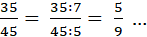 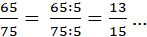 c)  	                      d) 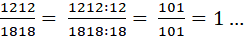 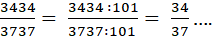 Bài 2: Tính rồi so sánh kết quả:a) 35 : 5 và (35 x 4) : (5 x 4)	                     b) 105 : 15 và (105 : 5) : (15 : 5)……………………………………………………………………………………………………………………………………………………………………………………………………………………………………………………………………………………………………………………………………………………………………………………Bài 3: Viết các phân số:   thành các phân số có mẫu số là 120.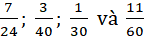 ……………………………………………………………………………………………………………………………………………………………………………………………………………………………………………………………………………………………………………………………………………………………………………………Bài 4: Tìm ya) y + 25 758 = 53 494						b) y x 24 = 3048…………………………………………………………………………………………………………………………………………………………………………………………c) 11 050 : y = 34							d) 78 352 – y = 43 917…………………………………………………………………………………………………………………………………………………………………………………………Bài 5: Vẽ đường cao AH của hình bình hành ABCD        A		        B	B		C                         C			          DC                          D	          A		    D		 B			ABài 6 : Tuyến đường bộ từ Hà Nội đi Cà Mau (qua Thành phố Hồ Chí Minh) dài 2066km, từ Hà Nội đi Thành phố Hồ Chí Minh 1719 km. Hỏi đi từ Thành phố Hồ Chí Minh đi tới Cà Mau dài bao nhiêu ki-lô-mét?………………………………………………………………………………………………………………………………………………………………………………………………………………………………………………………………………………………Bài 7: Hiện nay trung bình cộng tuổi của bố và con là 28 tuổi. Biết rằng bố hơn con 26 tuổi. Tính tuổi mỗi người hiện nay.………………………………………………………………………………………………………………………………………………………………………………………………………………………………………………………………………………………………………………………………………………………………………………………………………………………………………………………………………………………………………………………………………………………………………………Bài 8: Tú nghĩ ra một số. Tú lấy số đó trừ đi số nhỏ nhất có 4 chữ số khác nhau thì được số chẵn lớn nhất có 4 chữ số. Tìm số đó.……………………………………………………………………………………………………………………………………………………………………………………………………………………………………………………………………………………………………………………………………………………………………………………Bài 9: Cho hai số, biết số lớn là 1516 và số này hơn trung bình cộng của hai số là 173 đơn vị. Tìm số bé.………………………………………………………………………………………………………………………………………………………………………………………………………………………………………………………………………………………………………………………………………………………………………………………………………………………………………………………………………………………………………………………………………………………………………………Bài 10: Điền các từ “vuông góc” hoặc “song song” thích hợp vào chỗ chấm:a) Hai cạnh liên tiếp của hình vuông thì …………………………. với nhau.b) Hai cạnh đối diện của hình bình hành thì ………………………….. với nhau.c) Hình bình hành có hai cặp cạnh đối diện …………………………… với nhau.Hä vµ tªn: ............................................   PHIẾU TIẾNG VIỆT SỐ 1(Thứ hai ngày 16 tháng 3 năm 2020)Bài 1: Con hãy chép lại thật cẩn thận đoạn văn sau ra vở soạn bài: Hoa cà chuaĐêm huyền diệu đã rủ hoa cà chua lặn theo vòng thời gian chuyển vần. Hoa biến đi để cây tạo ra những chùm quả nõn chung màu với cây với lá.Cà chua ra quả, sum sê, chi chít, quả lớn quả bé vui mắt như đàn gà mẹ đông con. Quả một, quả chùm, quả sinh đôi, quả chùm ba, chùm bốn. Quả ở thân, quả leo nghịch ngợm lên ngọn và làm ỏe cả những nhánh to nhất.Nắng đến tạo vị thơm vị mát tụ dần trong quả. Mỗi quả cà chua chín là một mặt trờ nhỏ hiển dịu. Cà chua thắp đèn lồng trong lùm cây nhỏ bé, gọi người đến hái. Màu đỏ là màu nhận ra sớm nhất. Những quả cà chua đầu mùa gieo sự náo nức cho mọi người.Theo Ngô Văn PhúBài 2: Dùng gạch chéo ( / ) tách chủ ngữ, vị ngữ trong câu sau:1. Hoa thảo quả nảy dưới gốc cây kín đáo và lặng lẽ.2. Những tàu lá chuối vàng ối xoã xuống như những đuôi áo, vạt áo.3. Ngày qua, trong sương thu ẩm ướt, những chùm hoa khép miệng bắt đầu kết trái.4. Cả một bãi vông lại bừng lên, đỏ gay đỏ gắt suốt cả tháng tư.5. Hoa móng rồng bụ bẫm như mùi mít chín ở góc vườn nhà ông Tuyên.6. Tôi rảo bước và truyền đơn cứ từ từ rơi xuống.7. Chiều chiều, trên triền đê, đám trẻ mục đồng chúng tôi thả diều.8. Tiếng cười nói ồn ã.9. Hoa lá, quả chín, những vạt nấm ẩm ướt và con suối chảy thầm dưới chân đua nhau toả mùi thơm.10. Sau tiếng chuông chùa, mặt trăng đã nhỏ lại, sáng vằng vặc.Bài 3. Đọc đoạn trích sau và trả lời câu hỏi: HOA SẦU ĐÂUVào khoảng cuối tháng ba, các cây sầu đâu ở vùng quê Bắc Bộ đâm hoa và người ta thấy hoa sầu đâu nở như cười. Hoa nhỏ bè, lấm tấm mấy chấm đen nở từng chùm, đu đưa như đưa võng mỗi khi có gió. Cứ đến tháng ba, nhớ đến sầu đâu là tôi cảm thấy thoang thoảng đâu đây một mũi thơm mát mẻ, dịu dàng, mát mẻ còn hơn cả hương cau, mà dịu dàng có khi hơn cả mùi thơm hoa mộc. Mùi thơm huyền diệu dó hòa với mùi của đất ruộng cày vỡ ra, mùi đậu đã già mà người nông phu hái về phơi nắng, mùi mạ đã lên sớm xanh màu hoa lí, mùi khoai sắn, mùi rau cần ở các ruộng xâm xấp nước đưa lên... Bao nhiêu thứ đó, bấy nhiêu thương yêu, khiến người ta cảm thấy như ngây ngất như say say một thứ men gì.Viết các tính từ có trong đoạn văn trên.……………………………………………………………………………………..……………………………………………………………………………………………………Gạch dưới câu văn có h́nh ảnh so sánh.Con thích h́nh ảnh so sánh nào nhất? V́ sao?……………………………………………………………………………………..……………………………………………………………………………………..……………………………………………………………………………………..……………………………………………………………………………………………………………………Bài 4.Dùng dấu gạch chéo ( / ) để tách bộ phận chủ ngữ và bộ phận vị ngữ của từng câu kể Ai làm gì? trong đoạn văn sau:      Cáo mời Sếu đến ăn bữa trưa và bày đĩa canh ra. Với cái mỏ dài của mình, Sếu chẳng ăn được chút gì. Cáo một mình chén sạch. Hôm sau, Sếu mời Cáo đến chơi và dọn bữa ăn trong một cái bình cổ dài. Cáo không sao thò mõm vào bình để ăn. Sếu vươn cái cổ dài thò mỏ vào bình và một mình ăn no.  Hä vµ tªn: ............................................   PHIẾU TOÁN SỐ 2(Thứ ba ngày 17 tháng 3 năm 2020)Bài 1. Điền dấu >; <; = thích hợp vào chỗ chấm:50kg … 5 yến                   45 yến … 450kg             450 yến … 45 tạ4 tấn … 4010kg                5100kg … 52 tạ              50 tạ … 5 tấn1500dm2 … 15m2             35dm2 … 350cm2            13m26dm2 ..... 1306dm2Bài 2. Viết số thích hợp vào chỗ chấm: 1 giờ 25 phút  = ..... phút                        10 thế kỉ = ..... năm2 phút 10 giây = .....giây                         20 thế kỉ 8 năm = ..... năm giờ = ..... phút                                        phút = ..... giây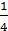 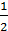 6 tấn 850kg < 6 tấn ... 49kg                    ... tấn 105kg = 7105kgBài 3. Đặt tính rồi tính:    165 x 24                       2546 x 65                436 x 205                  2873 x 104………………………………………………………………………………………………………………………………………………………………………………………………………………………………………………………………………………………………………………………………………………………………………………………………………………………………………………………………………………………………………………………………………………………………………………     67855 : 45                  23052 : 63                90945 :  423              88580 : 412………………………………………………………………………………………………………………………………………………………………………………………………………………………………………………………………………………………………………………………………………………………………………………………………………………………………………………………………………………………………………………………………………………………………………………Bài 4. Tính bằng cách thuận tiện nhất:a) 1237 + 2914 + 1763 + 2086                     b) 14968 + 9035 - 968 - 35....................................................                  ........................................................................................................                  ........................................................................................................                  ....................................................c) 5 x 4 x 2 x25                                             d) 2008 + 2008 + 2008 + 2008 - 2008 x 4.....................................................                 ..........................................................................................................................                 ..........................................................................................................................                 .....................................................................Bài 5. Viết số thích hợp vào chỗ chấm:a)   =  =                                   b)  =  = 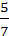 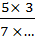 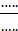 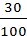 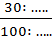 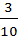 c)  =                               d)  =                           e)  = 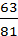 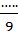 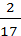 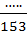 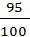 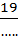 Bài 5. Cho 4 số tự nhiên 1; 2 ; 3; 6a) Hãy lập tất cả các phân số nhỏ hơn 1 từ các phân số đã cho.........................................................................................................................................................………………………………………………………………………………………b) Hãy lập tất cả các phân số lớn hơn 1 từ các số đã cho.........................................................................................................................................................………………………………………………………………………………………c) Tìm tất cả các phân số bằng nhau trong tất cả các phân số vừa lập được ở hai phần a và b.........................................................................................................................................................……………………………………………………………………………………………………........................................................................................................................................................…………………………………………………………………………Bài 6. Một tấm bìa hình bình hành có cạnh đáy là 15dm, chiều cao tương ứng dài bằng  cạnh đáy. Hỏi diện tích tấm bìa đó rộng bao nhiêu đề-xi-mét vuông?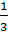 ................................................................................................................................................................................................................................................................................................................................................................................................................................................................................................................................................................................................................................……………………………………………………………………Bài 7. Xe thứ nhất chở được 45 tạ hàng, xe thứ hai chở được 53 tạ hàng, xe thứ ba chở được số hàng nhiều hơn trung bình cộng số tạ hàng của hai xe đầu là 5 tạ. Hỏi xe thứ ba chở được bao nhiêu tạ hàng?................................................................................................................................................................................................................................................................................................................................................................................................................................................................................................................................................................................................................................……………………………………………………………………Bài 8. Một cửa hàng có 12 cuộn dây điện , mỗi cuộn dài 150m. Cửa hàng đã bán được  số dây điện. Hỏi cửa hàng còn lại bao nhiêu mét dây điện?................................................................................................................................................................................................................................................................................................................................................................................................................................................................................................................................................................................................................................…………………………………………………………………… Hä vµ tªn: ............................................   PHIẾU TIẾNG VIỆT SỐ 2(Thứ ba ngày 17 tháng 3 năm 2020)1. Tìm từ ghép có trong các câu sau ( trừ các danh từ riêng) và xếp vào các nhóm:- Hàng ngàn bông hoa là hàng ngàn ngọn lửa hồng tươi. Hàng ngàn búp nõn là hàng ngàn ánh nến trong xanh.- Nước Việt Nam xanh muôn ngàn cây lá khác nhau. Cây nào cũng đẹp, cây nào cũng quý. Nhưng thân thuộc nhất vẫn là tre nứa. a. Từ ghép tổng hợp..............................................................................................................................................................................................................................................................................................b. Từ ghép phân loại:..............................................................................................................................................................................................................................................................................................2. Tìm từ ghép, từ láy có trong đoạn văn sau:    Giữa vườn lá xum xuê, xanh mướt còn ướt đẫm sương đêm, có một bông hoa rập rờn trước gió. Màu hoa đỏ thắm,cánh hoa mịn màng, khum khum úp sát vào nhau như còn ngập ngừng chưa muốn nở hết. Đóa hoa tỏa hương thơm ngát.- Từ ghép: ....................................................................................................................................................................................................................................................................- Từ láy: .......................................................................................................................................................................................................................................................................3. Gạch dưới các từ láy có trong đoạn văn sau và xếp chúng vào các nhóm:     Đêm về khuya lặng gió. Sương phủ trắng mặt sông. Những bầy cá nhao lên đớp sương tom tóp, lúc đầu còn loáng thoáng, dần dần tiếng tũng toẵng xôn xao quanh mạn thuyền.a. Từ láy phụ âm đầu: .......................................................................................................b. Từ láy vần: ....................................................................................................................c. Từ láy tiếng: ..................................................................................................................4. Gạch 1 gạch dưới danh từ , 2 gạch dưới động từ trong các câu sau:    Mùa xuân đến, Linh thường lắng nghe họa mi hót. Mọi người đều cho rằng tiếng hót kì diệu của nó làm mọi vật bừng tỉnh.5. Gạch dưới các tính từ có trong đoạn văn sau:    Hoa mận vừa tàn thì mùa xuấn đến. Bầu trời ngày thêm xanh, nắng vàng ngày càng rực rỡ. Vườn cây lại đâm chồi, nảy lộc. Rồi vườn cây ra hoa. Hoa bưởi nồng nàn. Hoa nhãn ngọt. Hoa cau thoảng qua. Vườn cây lại đầy tiếng chim và bóng chim bay nhảy. Những thím chích chòe nhanh nhảu. Những chú khướu lắm điều. Những anh chào mào đỏm dáng. Những bác cu gáy trầm ngâm.Bài 6. a) Gạch chân dưới 5 danh từ riêng và 6 danh từ chung có trong đoạn văn sau:Động phong nha ở quảng bình đươc mệnh danh là “Thiên hạ đệ nhất động”, đến đây bạn sẽ được khám phá những thạch nhũ với nhiều hình dạng khác nhau, được vào những hang động sâu rộng. Lên đà lạt bạn được tận hưởng không khí trong lành, mát mẻ, được du thuyền trên hồ xuân hương, được ngắm thác cam ly... Và còn nhiều thắng cảnh nổi tiếng khác trên đất nước Việt Nam nữa.b) Đoạn văn trên có nhiều danh từ riêng chưa viết hoa. Con hãy chép lại đoạn văn đúng chính tả. Hä vµ tªn: ............................................   PHIẾU TOÁN SỐ 3(Thứ tư ngày 18 tháng 3 năm 2020)Bµi 1 : Điền số thích hợp vµo chç chÊm:7 m2 50cm2 =………. cm2                            725000cm2 =  ......m2...... dm2          5 km2= ……….. m2                                                     3650cm2 =  ......dm2...... cm2               28 600m2= …… m2           .....  dm2                                8 m2 6 =………. dm2                                                                             Bµi 2: B¸c Loan mang t¸o ra chî b¸n . Ngµy ®Çu b¸n ®­îc 54 qu¶, ngµy thø hai b¸n ®­îc nhiÒu h¬n ngµy ®Çu 8 qu¶. Ngµy thø ba b¸n ®­îc Ýt h¬n tæng sè t¸o hai ngµy ®Çu lµ 67 qu¶. Hái trung b×nh mçi ngµy b¸c Loan b¸n ®­îc bao nhiªu qu¶ qu¶ t¸o?………………………………………………………………………………………………….………………………………………………………………………………………………….………………………………………………………………………………………………….………………………………………………………………………………………………….………………………………………………………………………………………………….………………………………………………………………………………………………….………………………………………………………………………………………………….………………………………………………………………………………………………….…………………………………………………Bµi 3: Mét khu ®Êt h×nh b×nh hµnh  cã chiÒu cao 65m, ®é ®¸y gÊp ®«i chiÒu cao. Ng­êi ta  lÊy  diÖn tÝch khu đất ®ã ®Ó trång rau, phần diÖn tÝch cßn l¹i ®Ó trång c©y ¨n qu¶ . TÝnh diÖn tÝch trång c©y ¨n qu¶?………………………………………………………………………………………………….………………………………………………………………………………………………….………………………………………………………………………………………………….………………………………………………………………………………………………….………………………………………………………………………………………………….………………………………………………………………………………………………….………………………………………………………………………………………………….………………………………………………………………………………………………….…………………………………………………Bµi 4: Mét thöa ruéng h×nh ch÷ nhËt cã chu vi lµ 440m. chiÒu réng kÐm chiÒu dµi 20m .Ng­êi ta trång lóa trªn thöa ruéng ®ã , trung b×nh cø 100 m2 thu ho¹ch ®­îc 70 kg thãc . Hái c¶ thöa ruéng thu ho¹ch ®­îc bao nhiªu t¹ thãc?………………………………………………………………………………………………….………………………………………………………………………………………………….………………………………………………………………………………………………….………………………………………………………………………………………………….………………………………………………………………………………………………….………………………………………………………………………………………………….………………………………………………………………………………………………….………………………………………………………………………………………………….…………………………………………………Bµi 5: Mét h×nh vu«ng cã sè ®o c¹nh lµ 15cm. Mét h×nh b×nh hµnh diÖn tÝch b»ng diÖn tÝch h×nh vu«ng ®ã vµ cã ®é dµi c¹nh ®¸y b»ng  25 cm. TÝnh chiÒu cao cña h×nh b×nh hµnh ®ã.………………………………………………………………………………………………….………………………………………………………………………………………………….………………………………………………………………………………………………….………………………………………………………………………………………………….………………………………………………………………………………………………….………………………………………………………………………………………………….………………………………………………………………………………………………….………………………………………………………………………………………………….…………………………………………………Bµi 6: TÝnh nhanh: a)( 145 x 99 + 145 ) – ( 143 x 101 – 143 )       b) 117 x ( 36 + 62 ) – 17 x ( 62 + 36 )……………….………………………………………………………………………………………………….………………………………………………………………………………………………….………………………………………………………………………………………………….………………………………………………………………………………………………….………………………………………………………Hä vµ tªn: ............................................   PHIẾU TIẾNG VIỆT SỐ 3          (Thứ tư ngày 18 tháng 3 năm 2020)I. Đọc thầm văn bản sau:	Dựa theo nội dung bài đọc, hãy khoanh tròn vào chữ cái trước ý trả lời phù hợp nhất và làm bài tập sau:1. Câu chuyện kể về những nhân vật nào?2. Tại sao cây sồi xem thường cây sậy?3. Cây sồi ngạc nhiên vì điều gì ?4. Tại sao cây sồi ngậm ngùi, xấu hổ, không dám coi thường cây sậy nữa?5. Câu chuyện muốn nói với em điều gì?…………………………………………………………………………………………………………………………………………………………………………………………………………………………………………………………………………………………………………………………………………………………………………………………………………………………………………6. Các dấu gạch ngang trong câu chuyện trên có tác dụng gì?7. Cho câu văn:   “Một hôm, trời bỗng nổi trận cuồng phong dữ dội.” a. Câu trên thuộc kiểu câu kể nào?………………………………………………………………………………………………………………………………………………………………………… b. Xác định chủ ngữ, vị ngữ của câu trên.- Bộ phận chủ ngữ:…………………………………………………………- Bộ phận vị ngữ:……………………………………………………………8. Trong câu: “Nghe vậy, cây sồi ngậm ngùi, xấu hổ.”, cây sồi được nhân hóa bằng cách nào?II.Luyện từ và câuBài 1: Dùng gạch chéo để tách chủ ngữ, vị ngữ trong từng câu dưới đây. Vị ngữ trong từng câu là động từ hay cụm động từ ?a) Em bé cười. (VN là…………………………………………………………….…………………………………….………….)b) Cô giáo đang giảng bài. (VN là…………..……………………………………….…………………………….….)c) Biết kiến đã kéo đến đông, cá chuối mẹ liền lấy đuôi quẫy mạnh, rồi nhảy tùm xuống nước. (VN là………………………………….…………………………………………………………)d)  Đàn cá chuối ùa lại tranh nhau đớp tới tấp. (VN là……………………………………………………)Bài 2: Đặt hai câu kể ai làm gì ? trong đó có một câu vị ngữ là động từ, một câu có vị ngữ là cụm động từ:a) ………………………………………..……………………………………………………………..………………………………………………b) ……………………………………..……………………………………………………………..………………………………………………Hä vµ tªn: ............................................   PHIẾU TOÁN SỐ 4(Thứ năm ngày 19 tháng 3 năm 2020)I.TRẮC NGHIỆM:  Hãy khoanh vào chữ cái  đặt trước câu trả lời đúng nhất: II. Tự luận:Bài 1. Tìm xa) x + 2581 = 4621			b) x – 935 = 532	………………………………………………………………………………………………….………………………………………………………………………………………Bài 2. Tính giá trị biểu thứca) 3780 : 12 x 9 	b) 22784 : 256 + 49………………………………………………………………………………………………….………………………………………………………………………………………Bài 6:  Đặt tính rồi tính324489 + 446357    	986769 – 342538		  3287 x 246	         13068 : 27 ………………………………………………………………………………………………….………………………………………………………………………………………………….………………………………………………………………………………………………….………………………………………………………………………………………………….………………………………………………………………………………………………….…………………………………………………………………Bài 7 : Một thửa ruộng hình bình hành có độ dài đáy là 25m, chiều cao kém độ dài đáy 8m. Tính diện tích thửa ruộng đó.Người ta trồng rau trên thửa ruộng, cứ 5m2 thu được 4kg rau. Tính số kg rau thu được?………………………………………………………………………………………………….………………………………………………………………………………………………….………………………………………………………………………………………………….………………………………………………………………………………………………….………………………………………………………………………………………………….………………………………………………………………………………………………….………………………………………………………………………………………………….………………………………………………………………………………………………….…………………………………………………Bài 8 : Một khu vườn hình chữ nhật có chu vi 96 m, chiều dài hơn chiều rộng 8 m. Tính diện tích khu vườn đó.………………………………………………………………………………………………….………………………………………………………………………………………………….………………………………………………………………………………………………….………………………………………………………………………………………………….………………………………………………………………………………………………….………………………………………………………………………………………………….………………………………………………………………………………………………….………………………………………………………………………………………………….………………………………………………… Hä vµ tªn: ............................................   PHIẾU TIẾNG VIỆT SỐ 4(Thứ năm ngày 19 tháng 3 năm 2020)Em đọc thầm bài “Mẹ con cá chuối” và trả lời các câu hỏi bên dưới:MẸ CON CÁ CHUỐIBơi càng gần lên mặt ao, thấy nước càng nóng, cá chuối mẹ bơi mãi, cố tìm hướng vào bờ. Mặt ao sủi bọt, nổi lên từng đám rêu. Rất khó nhận ra phương hướng. Chuối mẹ phải vừa bơi vừa nghếch lên mặt nước để tìm hướng khóm tre. Trời bức bối, ngột ngạt. Lắm lúc chuối mẹ chỉ muốn lặn ngay xuống đáy ao cho mát. Nhưng nghĩ đến đàn con đang đói, chờ ở vùng nước đằng kia, chuối mẹ lại cố bơi. Khóm tre bên bờ đã gần đây rồi. Khi tới thật gần, chuối mẹ chỉ còn trông thấy gốc tre, không thấy ngọn tre đâu. Chuối mẹ bơi sát mép nước, rồi rạch lên chân khóm tre. Tìm một chỗ đoán chắc là có tổ kiến gần đó, chuối mẹ giả vờ chết, nằm im không động đậy. Trời nóng hầm hập. Hơi nước, hơi lá ải cùng với mùi tanh trên mình chuối mẹ bốc ra làm cho bon kiến lửa gần đó thèm thuồng. Bọn chúng rủ nhau đi kiếm mồi. Kiến nối đuôi nhau, vừa bò loằng ngoằng vừa dò dẫm về phía có mùi cá.Đầu tiên, cá chuối mẹ cảm thấy buồn buồn ở khắp mình, sau rồi đau nhói trên da thịt. Biết kiến kéo đến đã đông, chuối mẹ liền lấy đà quẫy mạnh, rồi nhảy tùm xuống nước. Bọn kiến không kịp chạy, nổi lềnh bềnh trên mặt ao. Đàn chuối con ùa ra lại tranh nhau đớp tới tấp. Thế là đàn chuối con được một mẻ no nê. Chuối mẹ bơi quanh nhìn đàn con đớp mồi, vui quá nên quên cả những chỗ đau vì bị kiến đốt.                                                                                                    (Theo Quỳnh Xuân)Câu 1: Cá chuối mẹ tìm cách vào bờ, rạch lên chân khóm tre để làm gì?a. Để tìm cách kiếm mồi cho các con ăn.	b. Để tránh cái nóng ngột ngạt, bức bối.c. Để tìm chỗ mát cho các con đến nghỉ.Câu 2: Năm ở chân khóm tre, chuối mẹ đã phải chịu đựng thử thách gì lớn nhất?a. Trời nóng hầm hập, khô khốc.		b. Hơi nước, lá ải nồng nặc.c. Kiến đốt đau nhói trên da thịt.Câu 3: Chi tiết nào dưới đây tả niềm vui của chuối mẹ đối với các con?a. Nghĩ đến đàn con đang đói, chuối mẹ cố bơi về phía gần bờ.b. Nhìn đang con đớp mồi, quên cả những chỗ đau vì bị kiến đốt.c. Đàn chuối còn ùa lại tranh nhau đớp tới tấp những con kiến lửa.Câu 4: Câu chuyện ca ngợi điều gì là chủ yếu?a. Sự thông minh của cá chuối mẹ trong việc kiếm mồi cho các con.b. Tinh thần dũng cảm vượt qua thử thách lớn lao của cá chuối mẹ.c. Tình cảm yêu thương sâu nặng của cá chuối mẹ đối mẹ với các con.II. LUYỆN TỪ VÀ CÂUCâu 1: Nối từ với nghĩa thích hợp:Câu 2: Vị ngữ của câu ‘‘Đàn chuối con ùa lại tranh nhau đớp tới tấp.’’ là: a. ùa lại tranh nhau đớp tới tấp.	b. tranh nhau đớp tới tấp.		c. đớp tới tấp.Câu 3: Chủ ngữ của câu ‘‘Hơi nước, hơi lá ải cùng với mùi tanh trên mình chuối mẹ bốc ra làm cho bọn kiến lửa gần đó thèm thuồng.’’ là:a. Hơi nước, hơi lá ảib. Hơi nước, hơi lá ải cùng với mùi tanh trên mình chuối mẹ.c. Hơi nước, hơi lá ải cùng với mùi tanh trên mình chuối mẹ bốc ra.Câu 4: Nối các từ ở cột A với các từ có thể kết hợp được ở cột B để tạo thành các cụm từ hợp lí:Câu 7: Chọn từ thích hợp trong các từ sau (khỏe khoắn, khỏe, khỏe mạnh, vạm vỡ) để điền vào chỗ trống:a) Cảm thấy ……………….. ra sau giấc ngủ.b) Thân hình………………….. .c) Ăn ……………. , ngủ ngon, làm việc ……………...d) Rèn luyện thân thể cho …………………. .Câu 8: Tìm từ có tiếng “mạnh” hoặc từ có tiếng “yếu” điền vào chỗ trống cho thích hợp. (mạnh dạn, mạnh. yếu ớt ,mạnh mẽ ,sức mạnh , yếu)a) Nếu ta đánh những kẻ ………. thì lại có những kẻ …………… đánh ta.b) Bạn Minh ……………… nêu ý kiến của mình.c) Bài văn đã gây một ấn tượng……………. cho mọi người.d) Giọng của Hà tuy……………. nhưng những lời bạn nói lại có…………….. thuyết phục mọi người.Câu 10: Gạch chân dưới từ thuộc từng nhóm phù hợp:- Nhóm 1: Từ chỉ sự không khỏe mạnh:Bóng rổ, Bóng đá, Gầy gò, Bủng beo, Rắn rỏi, Săn chắc, Nhanh trí, Vạm vỡ, Hom hem, Ốm yếu- Nhóm 2: Môn thể thao:Bóng rổ, Bóng đá, Gầy gò, Bủng beo, Rắn rỏi, Săn chắc, Nhanh trí, Vạm vỡ, Ốm yếu, Nhảy xa.- Nhóm 3: Vẻ ngoài của người khỏe mạnh:Bóng rổ, Bóng đá, Gầy gò, Bủng beo, Rắn rỏi, Săn chắc, Nhanh trí, Vạm vỡ, Ốm yếu, Hom hem.Hä vµ tªn: ............................................   PHIẾU TOÁN SỐ 5(Thứ sáu ngày 20 tháng 3 năm 2020)Phần I:Câu1:  Chọn phát biểu đúng:  Hình bình hành là hình có 4 cạnh bằng nhau. Hình bình hành là hình có hai cặp cạnh đối song song và bằng nhau. Hình bình hành là hình có một cặp song song. Hình bình hành là hình có 4 góc bằng nhau.Câu 2:  Diện tích hình bình hành ABCD là:                    A                         B 9 cm2	C.  18 cm2 3 cm2	D.  36 cm2                              D           6cm      CCâu 3:  Cho hình bình hành có diện tích là 312 m2, độ dài đáy là 24 m. chiều cao hình bình hành đó là:	A.   17m	B.  30m	C.   37m	D.   13mCâu 4:  Cho hai hình vẽ bên. Chọn câu trả lời đúng.       A       12cm         B                   M        12cm          N		            6cm     D                      C	             Q                         P	A.   Diện tích hình chữ nhật MNPQ bằng diện tích hình thoi ABCD.	B.   Diện tích hình chữ nhật MNPQ nhỏ hơn diện tích hình thoi ABCD.	C.   Diện tích hình thoi ABCD nhỏ hơn diện tích hình chữ nhật MNPQ.	D.   Diện tích hình chữ nhật MNPQ gấp hai lần diện tích hình thoi ABCD.Phần II:Bài 1: Đặt tính rồi tính:             2308 x 412                                                    2970 : 135 ....................................................................................................................................................................................................................................................................................................................................................................................................................................................................................................................................................................................................................................................................................................................................................................................................................Bài 2 : Ghi tên các cặp cạnh vuông góc, song song có trong hình bên :                                M	                                      N                                P                                         Q..............................................................................................................................................................................................................................................................................................................................................................................................................................................................................................................................................................................................................................................................................................................................................................................................................................Bài 3: Một trường tiểu học có 672 học sinh, số học sinh nữ nhiều hơn số học sinh nam là 92 em. Hỏi trường đó có bao nhiêu học sinh nữ, bao nhiêu học sinh nam?.......................................................................................................................................................................................................................................................................................................................................................................................................................................................................................................................................................................................................................................................................................................................................................................................................................................................................................... Bài 4. Người ta xếp 4235 cái cốc vào các hộp, mỗi hộp có 6 cái cốc. Hỏi có thể xếp được nhiều nhất bao nhiêu hộp và còn thừa mấy cái cốc?................................................................................................................................................................................................................................................................................................................................................................................................................................................................................................................................................................................................................................……………………………………………………………………Bài 5. Một thửa ruộng hình bình hành có tổng độ dài cạnh đáy và chiều cao là 96m. Biết cạnh đáy hơn chiều cao 8m.a. Tính diện tích thửa ruộng đó.b. Người ta trồng lạc trên thửa đất đó, cứ 4m2 thu hoạch được 8kg lạc. Hỏi cả thửa ruộng đó thu hoạch được bao nhiêu ki-lo-gam lạc?……………………………………………………………………………………………………………………………………………………………………………………………………………………………………………………………………………………………………………………………………………………………………………………………………………………………………………………………………………………………………………………………………………………………………………………………………………………………………………………………………………………………………………………………………………………………………………………………………………………………………………………………………………………………………………………………………………………………………………………………………………………………………………………………………………………………………………………………………………………………………………………………………………………………………………………………Hä vµ tªn: ............................................   PHIẾU TIẾNG VIỆT SỐ 5(Thứ sáu ngày 20 tháng 3 năm 2020)Tiếng ViệtI. ĐỌC THẦM VĂN BẢN SAU :HAI THIÊN THẦNHai thiên thần đi chu du dưới h́nh dạng của những người nghèo khó, dừng chân ở một ngôi nhà khá giả. Hai thiên thần xin gia đ́nh kia cho ở lại nhờ qua đêm nhưng gia đ́nh đó rất khiếm nhă, tỏ vẻ khó chịu và bảo hai thiên thần vào nhà kho mà ở. Khi hai thiên thần dọn dẹp chỗ ngủ trên sàn lạnh, thiên thần lớn tuổi hơn trông thấy một lỗ trên sàn nhà và ra tay sửa lại nó. Thiên thần nhỏ tuổi hỏi tại sao, thiên thần lớn trả lời : “Mọi việc không phải luôn luôn như chúng ta thấy! ”.Đêm hôm sau, hai thiên thần lại dừng chân ở một gia đình nghèo và xin ở lại qua đêm. Hai vợ chồng bác nông dân túng thiếu về tài sản nhưng có thừa lòng hiếu khách nên đă mời hai thiên thần bữa ăn đạm bạc và mời họ ngủ trên giường.Sáng sớm hôm sau, hai thiên thần thấy vợ chồng bác nông dân buồn rười rượi. Con bò duy nhất cung cấp sữa cho gia đình họ đă chết. Thiên thần nhỏ tuổi hết sức sửng sốt về việc đó và kết tội :Gia đình thứ nhất giàu có thì người lại giúp họ. Gia đình này nghèo khó và hiếu khách ngài lại bắt con bò của họ phải chết.Mọi việc không phải luôn như chúng ta thấy. - Thiên thần lớn chỉ nói vậy. Khi hai thiên thần lại tiếp tục lên đường, thiên thần lớn mới nói :Khi chúng ta ở nhà kho của gia đình giàu có, ta để ý thấy có một kho vàng dưới cái lỗ ở nền nhà kho, nhưng chủ nhà lại thô lỗ và keo kiệt nên ta hàn cái lỗ đó lại, họ sẽ không bao giờ tìm được vàng. Còn tối qua, khi chúng ta đang ngủ trên giường nhà bác nông dân nghèo, thần chết đã tới và nói phải đem vợ bác nông dân đi. Ta đã đưa con bò của nhà bác nông dân ra thay thế và may mắn là thần chết đã chấp nhận con bò. Mọi thứ không phải luôn như chúng ta thấy!Sưu tầmII. Dựa vào nội dung bài đọc trên, hăy khoanh tṛn vào đáp án đúng nhất hoặc thực hiện các yêu cầu sau:Câu 1. Gia đ́nh khá giả đă đối xử với hai thiên thần thế nào ?Nói năng khiếm nhă, tỏ vẻ khó chịu.Cho họ ở trong nhà kho, nói năng khiếm nhă, tỏ vẻ khó chịu.Dọn dẹp nhà kho và mời hai thiên thần vào đó ngủ.Câu 2. Đáp lại cách cư xử của gia đ́nh khá giả, thiên thần nào đă sửa lại lỗ thủng trên sàn nhà kho ?  a. Thiên thần lớn.    b. Thiên thần bé.       c. Cả hai thiên thần.Câu 3. Gia đ́nh nghèo khó có thái độ đối xử với hai thiên thần thế nàoa. Kêu ca về sự túng thiếu tài sản.b. Buồn rười rượi khi thấy họ đến làm phiền.c. Mời họ ăn bữa cơm đạm bạc và cho họ ngủ trên giường.Câu 4. Đáp lại cách cư xử của gia đ́nh nhà nghèo khó, thiên thần lớn đă làm ǵ?a. Bí mật giết con ḅ sữa duy nhất của họ.b. Đem con ḅ sữa duy nhất của họ hiến cho thần chết.c. Sai thần chết đến đem vợ bác nông dân đi.Câu 5. Câu chuyện trên cho em nhận thức được điều ǵ ?a. Chỉ thông qua hiện tượng bên ngoài ta có thể kết luận được bản chất của sự việc.b. Hăy đối xử với mọi người ngược lại so với cách mà họ đối xử với ta.c. Bản chất của sự việc không phải lúc nào cũng giống như biểu hiện bên ngoài mà ta nh́n thấy.Câu 6. Hăy đặt một tên khác hợp lí cho câu chuyện trên.………………………………………………………………………………………Câu 7. Bộ phận gạch chân trong câu sau trả lời cho câu hỏi nào ?Khi hai thiên thần dọn dẹp chỗ ngủ trên sàn lạnh, thiên thần lớn tuổi hơn trông thấy một lỗ trên sàn nhà và ra tay sửa lại nó.a. Làm ǵ ?	b. Thế nào ?	c. Khi nào ?Câu 8. Dấu ngoặc kép trong bài có tác dụng ǵ ?………………………………………………………………………………………Câu 9. Xác định từ loại của các từ gạch chân trong đoạn sau :Hai vợ chồng bác nông dân túng thiếu về tài sản nhưng có thừa ḷng hiếu khách nên đă mời hai thiên thần bữa ăn đạm bạc và mời họ ngủ trên giường.Câu 10. Xác định CN, VN trong các câu sau:a. Hai thiên thần đi chu du dưới h́nh dạng của những người nghèo khó, dừng chân ở một ngôi nhà khá giả.b. Sáng sớm hôm sau, hai thiên thần thấy vợ chồng bác nông dân buồn rười rượi.c. Đêm hôm sau, hai thiên thần lại dừng chân ở một gia đ́nh nghèo và xin ở lại qua đêm.CÂY SỒI VÀ CÂY SẬY	Trong khu rừng nọ có một cây sồi cao lớn sừng sững đứng ngay trên bờ một dòng sông. Hằng ngày, nó khinh khỉnh nhìn đám sậy bé nhỏ, yếu ớt, thấp chủn dưới chân mình.          Một hôm, trời bỗng nổi trận cuồng phong dữ dội. Cây sồi bị bão thổi bật gốc, đổ xuống sông. Nó bị cuốn theo dòng nước đỏ ngầu phù sa. Thấy những cây sậy vẫn tươi xanh hiên ngang đứng trên bờ, mặc cho mưa gió đảo điên. Quá đỗi ngạc nhiên, cây sồi bèn cất tiếng hỏi:- Anh sậy ơi, sao anh nhỏ bé, yếu ớt thế kia mà không bị bão thổi đổ? Còn tôi to lớn thế này lại bị bật cả gốc, bị cuốn trôi theo dòng nước?Cây sậy trả lời:- Anh tuy cao lớn nhưng đứng một mình. Tôi tuy nhỏ bé, yếu ớt nhưng luôn có bạn bè đứng bên cạnh tôi. Chúng tôi dựa vào nhau để chống lại gió bão nên gió bão dù mạnh tới đâu cũng chẳng thể thổi được chúng tôi.          Nghe vậy, cây sồi ngậm ngùi, xấu hổ. Nó không dám coi thường cây sậy bé nhỏ, yếu ớt  nữa.                                                         ( Theo truyện ngụ ngôn nước ngoài)A.Cây sồi, cây sậy.B.Cây sồi, cây sậy, dòng sông.C. Cây sồi, cây sậy, dòng sông, cơn bão.A.Sồi thấy mình cao to.B.Sồi thấy sậy quá thấp bé, yếu ớt.C. Sồi thấy mình cao to còn sậy nhỏ bé, yếu ớt.A.Cây sồi bị bão thổi đổ xuống sông.B.Cây sồi bị cuốn trôi theo dòng nước đỏ ngầu phù sa.C. Cây sậy vẫn xanh tươi, hiên ngang đứng thẳng mặc cho mưa gió đảo điên.A.Vì cây sồi bị bão thổi đổ xuống sông, trôi theo dòng nước.B.Vì cậy sồi hiểu được sức mạnh đoàn kết của những cây sậy bé nhỏ.C. Vì cây sậy không bị mưa bão thổi đổ và cuốn trôi.A.Đánh dấu các ý trong đoạn liệt kê.B.Đánh dấu chỗ bắt đầu lời nói của một nhân vật.C. Đánh dấu bộ phận chú thích trong câu.A.Dùng từ chỉ hoạt động, đặc điểm của người để tả cây sồi.B.Nói với cây sồi như nói với người.C. Gọi cây sồi bằng từ ngữ dùng để gọi người.Câu1. Số bốn trăm linh hai nghìn bốn trăm hai mươi viết là:Câu1. Số bốn trăm linh hai nghìn bốn trăm hai mươi viết là:Câu1. Số bốn trăm linh hai nghìn bốn trăm hai mươi viết là:Câu1. Số bốn trăm linh hai nghìn bốn trăm hai mươi viết là:Câu1. Số bốn trăm linh hai nghìn bốn trăm hai mươi viết là:A. 4 002 400A. 4 002 400B. 4 020 420C. 402 420D. 240 240Câu 2. Số nào trong các số sau số có chữ số 8 biểu thị cho 8000?Câu 2. Số nào trong các số sau số có chữ số 8 biểu thị cho 8000?Câu 2. Số nào trong các số sau số có chữ số 8 biểu thị cho 8000?Câu 2. Số nào trong các số sau số có chữ số 8 biểu thị cho 8000?Câu 2. Số nào trong các số sau số có chữ số 8 biểu thị cho 8000?A. 83574A. 83574B. 28697C. 17832D. 90286Câu 3. Số thích hợp để viết vào chỗ chấm của 7 yến 8 kg = ....... kg là:Câu 3. Số thích hợp để viết vào chỗ chấm của 7 yến 8 kg = ....... kg là:Câu 3. Số thích hợp để viết vào chỗ chấm của 7 yến 8 kg = ....... kg là:Câu 3. Số thích hợp để viết vào chỗ chấm của 7 yến 8 kg = ....... kg là:Câu 3. Số thích hợp để viết vào chỗ chấm của 7 yến 8 kg = ....... kg là:A.78 kgB. 780kgC. 7008kgD. 7080Câu 4. Số thích hợp để viết vào chỗ chấm của 65 dm2 = .......... cm2 là:Câu 4. Số thích hợp để viết vào chỗ chấm của 65 dm2 = .......... cm2 là:Câu 4. Số thích hợp để viết vào chỗ chấm của 65 dm2 = .......... cm2 là:Câu 4. Số thích hợp để viết vào chỗ chấm của 65 dm2 = .......... cm2 là:Câu 4. Số thích hợp để viết vào chỗ chấm của 65 dm2 = .......... cm2 là:A. 6050A. 6050B. 650C. 6500D. 65 000Tài năngTài năng điêu luyện trong nghề nghiệp.Tài tríTài năng và trí tuệ nói chungTài tìnhGiỏi và khéo đến mức đáng khâm phục khi làm việc khóTài baNăng lực xuất sắc, khả năng làm giỏi và sáng tạoTài nghệTài giỏi trong nhiều lĩnh vựcTài đứcTài năng và đức độ nói chungABKhỏenhư thỏKhỏenhư trâuKhỏenhư điệnKhỏenhư voiNhanhnhư gấuNhanhnhư ngựaNhanhnhư sócNhanhnhư hổ